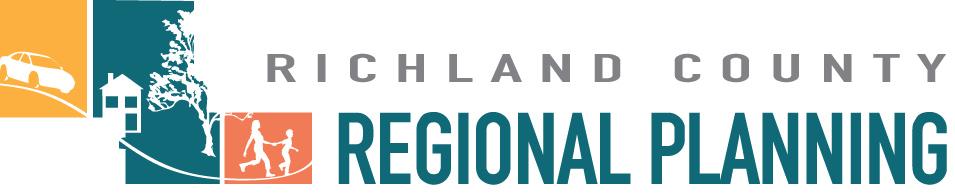 Richland County Regional Planning CommissionTECHNICAL ADVISORY COMMITTEE MEETING16 N Walnut St, Mansfield, OHFebruary 12th 2024, Monday @ 2:00pmAGENDARoll Call										Jason BurgholderApproval of Minutes of the TAC Meeting on October 10th , 2023 		Jason BurgholderResolutions									Pong WuResolution 24-07 Supporting ODOT CY24 Safety Performance Measures		Resolution 24-08 Adopting the Adjusted Urban Area Boundaries  ResolutionResolution 24-09 Adopting 2024 Public Participation Plan (PPP)  ResolutionResolution 24-10 Amendment to PID: 111770 RCTB FY2024 Transit Projects		For Information (Transportation Planning & Project Updates) 			Pong WuA. Current Project Updates							Pong Wu2025-2050 LRTP Updates (Public Involvement Process will start)	Update 2024 Public Participation Plan (PPP)						SR13 & Railroad at Grade Crossing 						FY 2025 2024-2027 TIP Projects						Adam Hill-Warren Roundabout Before/After AnalysisPavement Survey Project Update							B. Projects to be Considered in UPWP for FY 2025 OWP (7/1/2024 – 6/30/2025) Pong Wu2025-2050 LRTP Update Project (Continues) Traffic Monitoring Program (list of fixed counting locations will be created)Biennial Regional Safety Analysis & Report (2018-2022)RCRPC Freight Study and PlanRegional Active Transportation (Bike/Ped) PlanProjects Received via Call for Project StudyPrepare the Document for Procurement of Consultant Services & the Cost of the Transportation Professional Service is Equal or Less Than $50,000  Other Transportation Issues from the floor and comments 			Jason BurgholderI have something the Lawrence just shared with me this morning in the paper:You may already know this, but a nonprofit called “All aboard Ohio” is having an event in Crestline on 2/22 to discuss Amtrak expansion in Ohio, particularly the Cleveland-Columbus corridor that could pass through or at least very near Richland County.   Some of members or residents may be interested to know.https://www.dispatch.com/story/business/2024/02/12/dublin-and-crestline-want-amtrak-stations-as-ohio-seeks-passenger-rail/72367470007/Federal and ODOT joint review to MPO’s Transportation Program will be 2/28Adjournment  (Next TAC Meeting, May 13th Monday @ 2:00 pm) This meeting is open to the public and citizen input is encouraged. Any person wishing to speak on any scheduled item may do so upon recognition of the Chairperson. In accordance with the Americans with Disabilities Act, any person requiring special accommodations to participate in this meeting should contact the RCRPC/MPO 48 hours prior to the meeting by calling (419) 774-5684, or email to rcrpc@rcrpc.org. The MPO’s planning process is conducted in accordance with Title VI of the Civil Rights Act of 1964 and Related Statutes.  Any person desiring to have an item placed on the agenda shall make a request in writing with a description and summary of the item, to the RCRPC/MPO Transportation Technical Director or MPO Chairman 14 days prior to the date of the next scheduled meeting of the MPO.